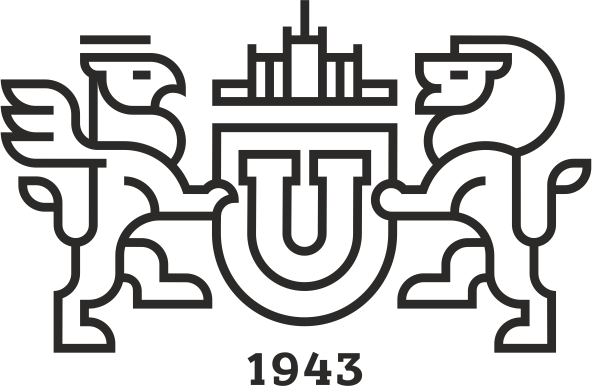 СПРАВКА______________								   № ___________  ОБ ОБУЧЕНИИ ИНОСТРАННОГО ГРАЖДАНИНА
(ЛИЦА БЕЗ ГРАЖДАНСТВА) ПО ОЧНОЙ ФОРМЕ ПО ОСНОВНОЙ
ПРОФЕССИОНАЛЬНОЙ ОБРАЗОВАТЕЛЬНОЙ ПРОГРАММЕ, ИМЕЮЩЕЙ ГОСУДАРСТВЕННУЮ АККРЕДИТАЦИЮВыдана (фамилия, имя (отчество при наличии))документ, удостоверяющий личность:  кем выдан  в том, что он (она) обучается в федеральном государственном бюджетном образовательном учреждении высшего профессионального образования «Южно-Уральский государственный университет» (национальный исследовательский университет)по основной профессиональной образовательной программе  (полное наименование профессиональной образовательной программы)утвержденной Ученым советом Южно-Уральского государственного университетапротокол от                                  №            	 имеющей государственную аккредитацию № 0178 от 09 августа 2012 г., и в настоящее времяобучается на       	курсе по очной форме обучения по направлению подготовки (специальности)(наименование направления (специальности), код)Справка выдана для представления в                                                                                                     (наименование территориального органа ФМС России)Ректор                                                          А.Л. ШестаковДиректор института/высшей школы	И.О. Фамилия                   Министерство образования и науки РОССИЙСКОЙ ФЕДЕРАЦИИюжно-уральский государственный УНИВЕРСИТЕТ                  Пр. Ленина,76, г. Челябинск, 454080. Тел/факс (351) 267-99-00, E-mail admin@susu.ac.ru ОКПО 02066724, ОГРН 1027403857568, ИНН/КПП 7453019764/745301001пол:гражданство:дата рождения: числомесяцгодместо рождения:серияномервыдан: числомесяцгодПриказ о зачислении от  №Срок окончания обучения“”20г.МП